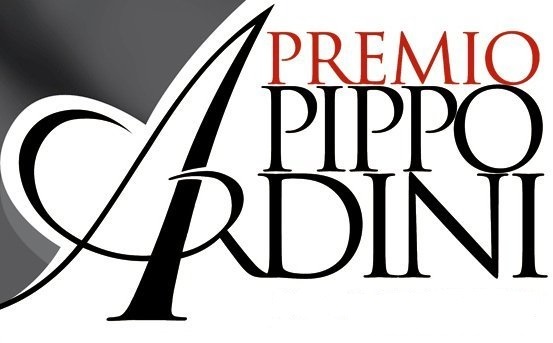 Bando di partecipazione(scadenza 3 novembre 2014)REGOLAMENTOArticolo 1 – Finalità del ConcorsoCome per le edizioni precedenti, Rosanna, Liuscja e Olga Ardini, organizzano un concorso dedicato al loro congiunto, il giornalista Pippo Ardini. Esso è finalizzato alla selezione di “nuovi talenti del jazz", con lo scopo di valorizzarli e incoraggiarli e di fornire loro l’opportunità di esibirsi di fronte a una giuria di professionisti tra musicisti e critici di chiara fama, oltre al pubblico presente.La manifestazione non ha scopo di lucro ed è totalmente gratuita per i partecipanti.Tutti i soggetti coinvolti, ospiti, giuria tecnica, giuria popolare, trio di accompagnamento, presentatore, tecnici RAI, direttori artistici delle manifestazioni coinvolte, prestano la loro opera gratuitamente al solo scopo di ricordare la figura di Pippo Ardini e di valorizzare i giovanissimi talenti del Jazz in Sicilia.Articolo 2 – A chi si rivolgeIl Concorso si rivolge agli alunni delle scuole secondarie di I e II grado, e ai musicisti fortemente interessati allo sviluppo della musica Jazz.Esso si articola in tre sezioni:Sezione 1: destinata ad artisti presentati esclusivamente da scuole pubbliche siciliane di età compresa tra i 12 ed i 19 anni, jazzisti solisti e/o cantanti e/o gruppi;Sezione 2: destinata a gruppi (max 4 elementi strumentisti o max 8 elementi compreso coro al seguito) e solisti strumentisti residenti in tutto il territorio nazionale con il limite di età di anni 30, indipendenti o legati a Scuole di Musica o Istituti di Formazione Musicale privati e che possano dimostrare la loro formazione artistica con curriculum completo di foto. Sezione 3: destinata esclusivamente a cantanti residenti in tutto il territorio nazionale con il limite di età di anni 30, indipendenti o legati a Scuole di Musica o Istituti di Formazione Musicale privati e che possano dimostrare la loro formazione artistica con curriculum completo di foto. Le spese di viaggio e soggiorno dei partecipanti al concorso provenienti da fuori città saranno ad esclusivo carico dei concorrenti stessi. Articolo 3 – GiurieLa giuria popolare sarà composta da 5 membri, di differente età ed estrazione sociale, scelti tra il pubblico presente, per il riconoscimento del Primo Premio Assoluto, e sarà presieduta da un Dirigente Scolastico di una scuola pubblica o da un Dirigente dell’Ufficio Scolastico Regionale della Sicilia.La Giuria tecnica sarà invece composta da esperti del settore che presteranno la loro opera professionale gratuitamente.Tra i giurati è prevista la presenza de: il noto vibrafonista catanese Alberto Asero, il docente di Sassofono Jazz e musica di insieme presso la Scuola Internazionale di musica "The Brass Group" di Palermo Claudio Giambruno, la cantante Alessandra Mirabella, vincitrice della prima edizione del Premio e direttore artistico del Palermo Jazz Club, Fabio Lannino musicista, direttore artistico e promoter del Womad in Sicily festival dal 1998, , Alejandra Bertolino Garcia, insegnante di canto presso la VirginJazz, Rita Collura, sassofonista, compositrice e arrangiatrice, direttrice d'orchestra jazz ed insegnante al Conservatorio Vincenzo Bellini di Palermo, Giacomo Tantillo, trombettista docente e vincitore del Premio Ardini nel 2011 e del Premio Internazionale Massimo Urbani 2012, Tonino Bignone, docente, pianista e leader di una nota band.Presiede la Giuria Tecnica il contrabbassista Lelio Giannetto, direttore artistico dell’Associazione di Musica Contemporanea Curva Minore di Palermo.La Giuria esprimerà il suo giudizio in base ai contenuti e all’originalità dei brani presentati, alle qualità tecniche e alla presenza sul palco.I componenti delle giurie compileranno una dichiarazione di incompatibilità e si asterranno dal giudicare eventuali concorrenti con cui abbiano avuto contatti didattici o che siano loro familiari.Articolo 4 – Come partecipareI candidati che intendono partecipare dovranno far pervenire la seguente documentazione:Per la Sezione 1 (candidati musicisti presentati da scuole pubbliche):1. Modulo di iscrizione allegato 1A compilato su carta intestata a cura del Dirigente Scolastico dell’istituzione scolastica pubblica con allegato curriculum artistico degli alunni candidati al concorso;Le scuole interessate trasmetteranno un modulo per ciascun partecipante.2. Una dichiarazione liberatoria, allegato 2, per tutte le eventuali esecuzioni, registrazioni e pubblicazione dell’opera su CD, riprese televisive o radiofoniche effettuate nell’ambito del concorso, sottoscritta dal concorrente o da coloro che esercitano la patria potestà per i minorenni.3. Indicazioni sull’arrangiamento;4. Copia della partitura del brano da eseguire (solo per solisti e cantanti).Per la Sezione 2 e la Sezione 3 (candidati autonomi):1. Modulo di iscrizione allegato 1 con le generalità del partecipante (nome, cognome, luogo e data di nascita, recapiti telefonici, indirizzo e-mail) debitamente sottoscritto dai partecipanti maggiorenni e da coloro che esercitano la patria potestà per i minorenni.2. Un curriculum artistico dettagliato e aggiornato, con materiale fotografico.3. Una fotocopia con firma e data di un valido documento di identità.4. Una dichiarazione liberatoria, allegato 2, per tutte le eventuali esecuzioni, registrazioni e pubblicazione dell’opera su CD, riprese televisive o radiofoniche effettuate nell’ambito del concorso5. Indicazioni sull’arrangiamento (solo per solisti e cantanti);6. Copia della partitura del brano da eseguire (solo per solisti e cantanti).7. Presenza di link, nel corpo della e-mail, di video che possa far rilevare il livello artistico raggiunto.I moduli d’iscrizione, completi di liberatorie, sono scaricabili dal social network Facebook  gruppo “In Memoria di Pippo Ardini” al seguente link:https://www.facebook.com/groups/199744798564/All’interno del gruppo, al quale i candidati possono chiedere iscrizione, si trova inoltre l’evento “V edizione 2014 Premio Pippo Ardini” al seguente link:https://www.facebook.com/events/609350752520019/Tutta la documentazione sopra riportata sarà trasmessa a cura degli interessati in allegato in specifica e-mail, agli indirizzi di posta elettronica olga.ardini@libero.it e olga.ardini.716@istruzione.it precisando link ad eventuale video su youtube.com o altro sito che dia un’idea del livello di competenza. Si consiglia di richiedere conferma dell’avvenuta ricezione della documentazioneResta inteso che il recapito della candidatura rimane ad esclusivo rischio del mittente, qualora, per qualsiasi motivo, lo stesso non giunga a destinazione in tempo utile o giunga danneggiato.Il materiale inviato non verrà restituito.L’e-mail completa di allegati dovrà pervenire entro e non oltre il termine di adesione, fissato al 03/11/2014.Articolo 5 – Svolgimento del concorsoIl Premio potrà articolarsi in tre momenti:Pre-selezioni Per le sezioni 2 e 3, se le richieste di partecipazione saranno più di 20, si procederà ad una pre-selezione in base al curriculum artistico presentato, secondo il giudizio espresso da un nucleo di valutazione composto dal Maestro Lelio Giannetto, direttore artistico dell’associazione Curva minore, dal Maestro Fabrizio Pezzino, batterista e Presidente dell’Associazione Congo Square e da Olga Ardini. Saranno selezionate un massimo di dieci candidature, anche sulla base del link presente nel corpo dell’e-mail relativa alla richiesta di partecipazione. Non potranno comunque esibirsi al concerto conclusivo più di 6/8 partecipanti a prescindere dalle sezioni, a discrezione sempre del nucleo di valutazione di cui sopra. I candidati della sezione 1, scelti dai dirigenti scolastici, passeranno direttamente alle eventuali selezioni o alla manifestazione finale.SelezioniI candidati di tutte le sezioni, se in numero superiore a 8, dovranno sottoporsi ad una prova di selezione ed eventualmente esibirsi dal vivo presentando un brano a loro scelta tratto dagli standard del repertorio jazzistico. Essi saranno supportati, se necessario, dalla ritmica composta dal Fabrizio Pezzino trio. La valutazione sarà espressa dallo stesso nucleo di cui al precedente paragrafo.I partecipanti dovranno essere forniti degli arrangiamenti necessari ed essere disponibili a delle prove tecniche.Le selezioni si svolgeranno a Palermo, lo stesso giorno del concerto finale in orario compatibile, al fine di contenere le spese di chi proviene da fuori città.I partecipanti saranno comunque singolarmente contattati per le comunicazioni di data e luogo in cui si svolgeranno dette eventuali selezioni.I risultati saranno subito resi noti e comunicati individualmente.La manifestazione conclusivaLa manifestazione conclusiva si svolgerà, con l’esibizione pubblica dei candidati finalisti selezionati, giorno 5 dicembre 2014 ore 20.30, presso l’Auditorium RAI sede regionale, viale Strasburgo n. 19, Palermo, in diretta streaming.Presenterà la manifestazione Marco Girgenti Meli, jazz dj e presentatore di “By Night Jazz” in onda ogni venerdì alle ore 21.00 su Radio IN 102 Palermo. Sarà ospite della serata la cantante palermitana Valeria Terruso, vincitrice dell’edizione 2013.Anche i musicisti in Giuria si esibiranno in una grande jam sassion.Articolo 6 – PremiazioneSono previsti i seguenti premi, da assegnarsi a discrezione della Giuria Tecnica e popolare:PRIMO PREMIO ASSOLUTO: Esibizione in qualità di ospite al Castelbuono Jazz Festival 2015 o manifestazioni correlate, direttore artistico Angelo Butera.Esibizione di circa 20 minuti in qualità di ospite sul palco grande del Vittoria Jazz Festival edizione 2015, direttore artistico Francesco Cafiso.Serata dedicata al vincitore su By Night Jazz su radio IN 102.Targa “Vincitore Premio Pippo Ardini quinta edizione 2014”PREMI VARIE SEZIONI, a discrezione della Giuria Tecnica:Esibizione in una delle manifestazioni estive 2014 organizzate dall’Associazione Congo Square, presidente Fabrizio Pezzino.Esibizione in qualità di ospite al Premio Giardini Naxos Valle dell’Alcantara  2014 o manifestazioni correlate, organizzato dai Lions Giardini Naxos Valle dell’Alcantara.Esibizione presso il Palermo Jazz Club all’interno della stagione concertistica 2014/2015Inoltre:Premi Tuscia in Jazz (www.tusciainjazz.it Bagnoregio-Viterbo) Il miglior gruppo può partecipare con accesso di diritto tra i 14 finalisti del Jimmy Woode European Jazz Award; Il miglior solista può partecipare ad un seminario gratuito “summer camp”;A tutti i vincitori sarà consegnato un attestato di “Vincitore Premio Pippo Ardini quarta edizione 2014”Premi speciali e menzioni particolari: la Giuria potrà assegnare premi speciali per meriti particolari.I premi sono cumulabili, eccetto la partecipazione ai premi offerti da Tuscia in JazzConsiderate le finalità del Premio senza scopo di lucro e non prevedendo spese a carico dei candidati per la partecipazione, non si garantisce alcun cachet per le esibizioni destinate ai vincitori che hanno come unico scopo quello di dare visibilità ai nuovi talenti, nel tentativo di renderli noti al grande pubblico e fornire un trampolino di lancio per l’inserimento nel contesto jazzistico  nazionale. L’organizzazione non può in alcun modo concorrere a spese di vitto, alloggio, per trasferimenti o altre spese che dovessero rendersi necessarie per l’esibizione alle manifestazioni. Gli eventuali vincitori solisti dovranno presentarsi all’esibizione prevista con una propria band, nel caso l’organizzazione non possa prevedere il trio di accompagnamento.Il vincitore potrà rinunciare alle esibizioni dandone comunicazione scritta all’indirizzo di posta elettronica olga.ardini@libero.it/olga.ardini.716@istruzione.it  entro e non oltre il 31 marzo 2015. Si declina qualsiasi responsabilità in caso di mancata fruizione dei premi per cause non dipendenti dalla propria volontà (esempio: soppressione delle manifestazioni e delle stagioni concertistiche previste o rinuncia del vincitore).Articolo 7 – ConclusioniOgni partecipante s’impegna a presentarsi nei luoghi e negli orari prestabiliti.Ai candidati che si esibiranno alla manifestazione finale sarà fornita una ritmica di accompagnamento (trio composto da batteria, basso e piano) di cui all’art. 5 e un service tecnico con amplificazione. Ogni concorrente presterà la sua opera gratuitamente e si impegnerà con l’atto dell’iscrizione a liberare l’organizzazione da qualsiasi vincolo legale e commerciale sull’utilizzo della sua immagine, della sua musica e della sua prestazione artistica, che potranno essere utilizzati prima, durante e dopo la manifestazione per scopi di promozione valorizzazione.L’organizzazione si riserva la facoltà di annullare il concorso o di modificarne il programma di svolgimento. L’iscrizione al Concorso implica l’accettazione integrale e incondizionata delle norme contenute nel presente Regolamento.L’organizzazione declina ogni responsabilità per eventuali incidenti a persone o cose, per eventuali furti o danni agli strumenti che i concorrenti avranno al seguito, per tutta la durata della Manifestazione.L’interpretazione del seguente regolamento ed eventuali modifiche ed integrazioni da comunicare ai partecipanti è di competenza esclusiva dell’Organizzazione.PalermoL’Organizzazione						Famiglia Ardini		Allegati:Allegato 1A: modulo iscrizione Sezione 1 Allegato 1: modulo di iscrizione Sezione 2, Sezione 3Allegato 2: dichiarazione liberatoriaPer informazioni: Olga Ardini  Tel. 0916702630 Cell. 338.4315921Quinta edizione Premio “Pippo Ardini 2014”olga.ardini@libero.it; olga.ardini.716@istruzione.it CARTA INTESTATA ISTITUZIONE SCOLASTICA PROPONENTEAllegato 1AAlla Famiglia ArdiniSegreteria V edizione 2014Premio Pippo ArdiniMODULO DI ISCRIZIONEIl sottoscritto Dirigente Scolastico pro-tempore dell’istituzione scolastica in intestazione, propone, al fine della partecipazione alla V edizione 2014 del “Premio Pippo Ardini”  l’alunno frequentante la classe _____________ di cui ai seguenti dati:Nome e Cognome _________________________________________________________________Data e Luogo di Nascita____________________________________________________________Telefono___________________________Fax___________________________________________e.mail________________________________Cellulare____________________________________□	Cantante□	Solista (strumento __________________________________________________)□	Gruppo (l’intestatario della scheda deve essere il capo gruppo)(Solo nel caso dei solisti che saranno accompagnati da un trio -piano, batteria, basso-, si richiede di riportare di seguito note sugli arrangiamenti che lo stesso candidato fornirà e su eventuali esigenze particolari): ________________________________________________________________________________________________________________________________________________________________________________________________________________________________________________________________________________________________________________________________Si allega copia della partitura del brano da eseguire, curriculum artistico dell’alunno e dichiarazione liberatoria (allegato 2) debitamente sottoscritta dall’esercente la patria potestà Sig. _________________________________ di cui si allega copia di un documento di riconoscimento in corso di validità e firmatario altresì della seguente informativa:Informativa ai sensi dell’art.13 del D.Lgs 196/2003: i dati sopra riportati verranno utilizzati esclusivamente nell’ambito delle attività istituzionali del Premio Pippo Ardini, titolare del trattamento. All’interessato competono i diritti di cui all’.art. 7 del D.Lgs. 196/2003. Il dichiarante è penalmente responsabile in caso di dichiarazione mendace (art. 76, D.P.R. 28 dicembre 2000, n.445). Il dichiarante decade dai benefici eventualmente conseguenti sulla base di dichiarazione non veritiera (art. 75, D.P.R. 28 dicembre 2000, n.445).Luogo____________________________Data________________FIRMA DELL’ESERCENTE ’ DEL CANDIDATOIl Dirigente si impegnerà a fornire al CANDIDATO tutte le comunicazioni del caso								IL DIRIGENTE SCOLASTICOAlla Famiglia ArdiniSegreteria V edizione 2014Premio Pippo ArdiniAlla RAI sede RegionalePalermo C.A. Dott. S. CusimanoSEDEDICHIARAZIONE LIBERATORIADichiaro l’originalità del brano trasmesso e sollevo la famiglia Ardini e la RAI da qualsiasi controversia legata alle esecuzioni dello stesso. Esprimo dichiarazione liberatoria nei confronti della famiglia Ardini, della RAI e di tutti gli organizzatori,  per tutte le eventuali esecuzioni, diffusioni, riprese televisive o radiofoniche effettuate nell’ambito del premio nonché per pubblicazioni che vengono eventualmente realizzate in riferimento al concorso o all’opera, nella forma di edizioni a stampa, incisioni discografiche, prodotti multimediali, pubblicazioni su social networks.Convengo che i diritti relativi a qualsiasi diffusione dei materiali documentali realizzati per il Premio, nonché delle opere vincitrici del concorso acquisite dalla famiglia Ardini e da tutta l’Organizzazione e l’eventuale utilizzazione di questi non comporterà il pagamento di alcun compenso.	Con la presente inoltre accetto tutte le prescrizioni previste dal Regolamento della quinta edizione 2014 del Premio Pippo Ardini.Si allega copia di un documento di riconoscimento in corso di validità.FIRMA DEL CANDIDATO O DI CHI NE FA LE VECIAllegato 1Alla Famiglia ArdiniSegreteria V edizione 2014Premio Pippo Ardini MODULO DI ISCRIZIONENome e Cognome solista/cantante o referente del gruppo_________________________________________Data e Luogo di Nascita____________________________________________________________Telefono___________________________Fax___________________________________________e.mail________________________________Cellulare____________________________________□	Cantante□	Solista (strumento __________________________________________________)□	Gruppo (max 4 componenti + cantante o coro al seguito per un max di 8 componenti)Brano da eseguire (standard):In caso di gruppo altri componenti:Il sottoscritto si impegna a garantire l’arrangiamento e a portare al suo seguito il proprio personale  strumento. Si riportano di seguito eventuali indicazioni da predisporre al fine dell’esibizione con il trio fornito dall’organizzazione (piano, batteria, basso) e allega copie della partitura del brano da eseguire________________________________________________________________________________________________________________________________________________________________Informativa ai sensi dell’art.13 del D.Lgs 196/2003: i dati sopra riportati verranno utilizzati esclusivamente nell’ambito delle attività istituzionali del Premio Pippo Ardini, titolare del trattamento. All’interessato competono i diritti di cui all’.art. 7 del D.Lgs. 196/2003. Il dichiarante è penalmente responsabile in caso di dichiarazione mendace (art. 76, D.P.R. 28 dicembre 2000, n.445). Il dichiarante decade dai benefici eventualmente conseguenti sulla base di dichiarazione non veritiera (art. 75, D.P.R. 28 dicembre 2000, n.445).Luogo____________________________Data________________FIRMA DEL CANDIDATO o DELL’ESERCENTE ’ SE MINORENNE___________________________________________Alla Famiglia ArdiniSegreteria V edizione 2014Premio Pippo ArdiniAlla RAI sede RegionalePalermo C.A. Dott. S. CusimanoSEDEDICHIARAZIONE LIBERATORIADichiaro l’originalità del brano trasmesso e sollevo la famiglia Ardini e la RAI da qualsiasi controversia legata alle esecuzioni dello stesso. Esprimo dichiarazione liberatoria nei confronti della famiglia Ardini, della RAI e di tutti gli organizzatori,  per tutte le eventuali esecuzioni, diffusioni, riprese televisive o radiofoniche effettuate nell’ambito del premio nonché per pubblicazioni che vengono eventualmente realizzate in riferimento al concorso o all’opera, nella forma di edizioni a stampa, incisioni discografiche, prodotti multimediali, pubblicazioni su social networks.Convengo che i diritti relativi a qualsiasi diffusione dei materiali documentali realizzati per il Premio, nonché delle opere vincitrici del concorso acquisite dalla famiglia Ardini e da tutta l’Organizzazione e l’eventuale utilizzazione di questi non comporterà il pagamento di alcun compenso.	Con la presente inoltre accetto tutte le prescrizioni previste dal Regolamento della quinta edizione 2014 del Premio Pippo Ardini.Si allega copia di un documento di riconoscimento in corso di validità.FIRMA DEL CANDIDATO O DI CHI NE FA LE VECITitoloAutoreNome e CognomeEtàStrumento